Республика Коми, пст.Кажым«Об отмене постановлений администрации сельского поселения «Кажым»            В соответствии с Федеральным  законом от 25 декабря 2008 года №273-ФЗ «О противодействии коррупции», постановлением администрации МР «Койгородский» от 28 июля 2016 года №43/07 «Об организации деятельности по противодействию коррупции в муниципальном образовании муниципального района «Койгородский» и муниципальных образованиях сельских поселений, расположенных в границах муниципальных образований, Уставом сельского поселения «Кажым»ПОСТАНОВЛЯЮ:1. Признать утратившим силу:         - постановление администрации сельского поселения «Кажым» от 25 июня 2010 года №28/06 «О мерах про противодействию коррупции в муниципальном образовании сельское поселение «Кажым»;       - постановление администрации сельского поселения «Кажым» от 25 июня 2010 года №29/06 «О реализации на территории сельского поселения «Кажым» мер по противодействию коррупции»;      - постановление администрации сельского поселения «Кажым» от 08 сентября 2010 года №34/09 «О мерах по реализации отдельных положений ФЗ «О противодействию коррупции» в администрации сельского поселения «Кажым»;     - постановление администрации сельского поселения «Кажым» от 16 марта 2012 года № 13/03 «О мерах реализации статьи 8 Закона РК от 29.09.2008г. № 82-РЗ «О противодействии коррупции в Республике Коми»;- постановление администрации сельского поселения «Кажым  от 16 марта 2012 года №14/03 «Об утверждении методики проведения  мониторинга применения административных  регламентов исполнения функций  муниципального контроля»;     -постановление администрации сельского поселения «Кажым  от 16 марта 2012 года №17/03 «Об утверждении Положения о порядке размещения сведений о доходах, об имуществе и обязательствах имущественного характера муниципальных служащих, замещающих должности муниципальной службы в администрации сельского поселения «Кажым», своих супруги (супруга) и несовершеннолетних детей  на официальном сайте администрации муниципального района «Койгородский» и предоставления этих сведений средствам массовой информации для опубликования, а также перечня размещаемых сведений»;     -постановление администрации сельского поселения «Кажым от 16 марта 2012 года №17'/03 «О представлении гражданами претендующими на замещение должностей муниципальной службы в администрации сельского поселения «Кажым» и муниципальными служащими , замещающими должности муниципальной службы в администрации сельского поселения «Кажым» сведений о доходах, об имуществе и обязательствах имущественного характера»;      - постановление администрации сельского поселения «Кажым» от 20 апреля 2012 года №26/04 «Об утверждении Порядка проведения антикоррупционной экспертизы муниципальных нормативных правовых актов и проектов муниципальных нормативных правовых актов органов местного самоуправления муниципального образования сельского поселения «Кажым»;      -постановление администрации сельского поселения «Кажым» от 05 мая 2012 года №09/03 «О внесении изменений и дополнений в постановление главы администрации сельского поселения «Кажым» от 25 июня 2010 года  №29/06 «О реализации на территории сельского поселения «Кажым» мер по противодействию коррупции»;-постановление администрации сельского поселения «Кажым от 13 января 2014 года №01/01 «О внесении изменений в постановление главы сельского поселения «Кажым» «О представлении гражданами претендующими на замещение должностей муниципальной службы в администрации сельского поселения «Кажым» и муниципальными  служащими, замещающими должности муниципальной службы в администрации сельского поселения «Кажым» сведений о доходах, об имуществе и обязательствах имущественного характера»;     -постановление администрации сельского поселения «Кажым» от 24 ноября 2014 года №11/11 «Об утверждении порядка обеспечения проведения  и рассмотрения результатов независимой антикоррупционной экспертизы проектов муниципальных нормативных правовых актов и её размещения на официальном сайте»;     -постановление администрации сельского поселения «Кажым от 25 мая 2016 года №06/05 «Об утверждении Положения о порядке принятия муниципальными служащими органов местного самоуправления сельского поселения «Кажым» наград, почетных и специальных званий (за исключением научных) иностранных государств, международных организации, а также политических партий, других общественных объединений и религиозных объединений».2. Контроль за  исполнением настоящего постановления оставляю за собой.3. Постановление вступает в силу с момента официального обнародования.Глава сельского поселения «Кажым» -                    И.А.Безносикова“Кажым” сикт овмодчоминса администрация“Кажым” сикт овмодчоминса администрация“Кажым” сикт овмодчоминса администрация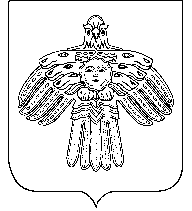 Администрациясельского поселения «Кажым»Администрациясельского поселения «Кажым»ШУÖМПОСТАНОВЛЕНИЕот24 октября2016 г.№ № 05/10